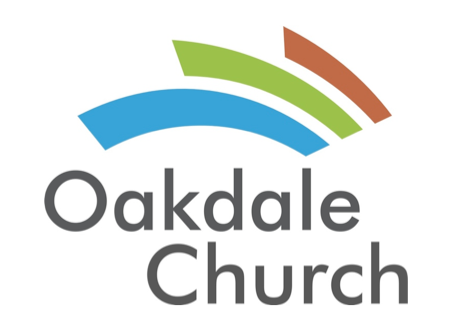 Week 1- Treble Clef, Notes on the Piano, Major Scales and Major C- Scale Week 2- Review, Note Durations, Sharps, Flats, and C- ChordWeek 3- Review, G- Scale, F- Scale, G- Chord, F-ChordWeek 4- Review, Song introduction and practiceWeek 5- Review, Song Review and practiceWeek 6- Review, Song Evaluation